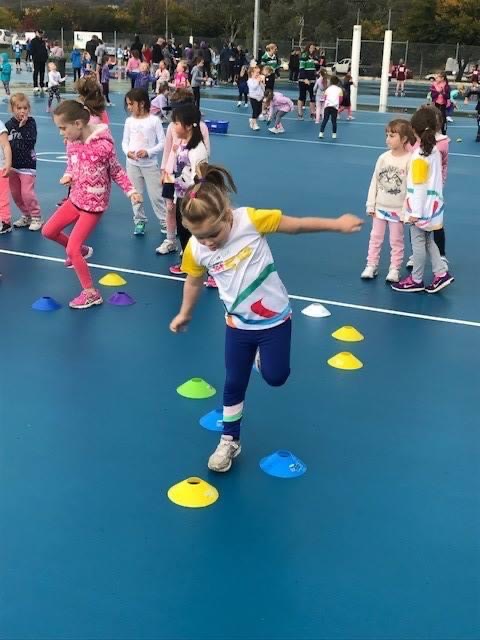 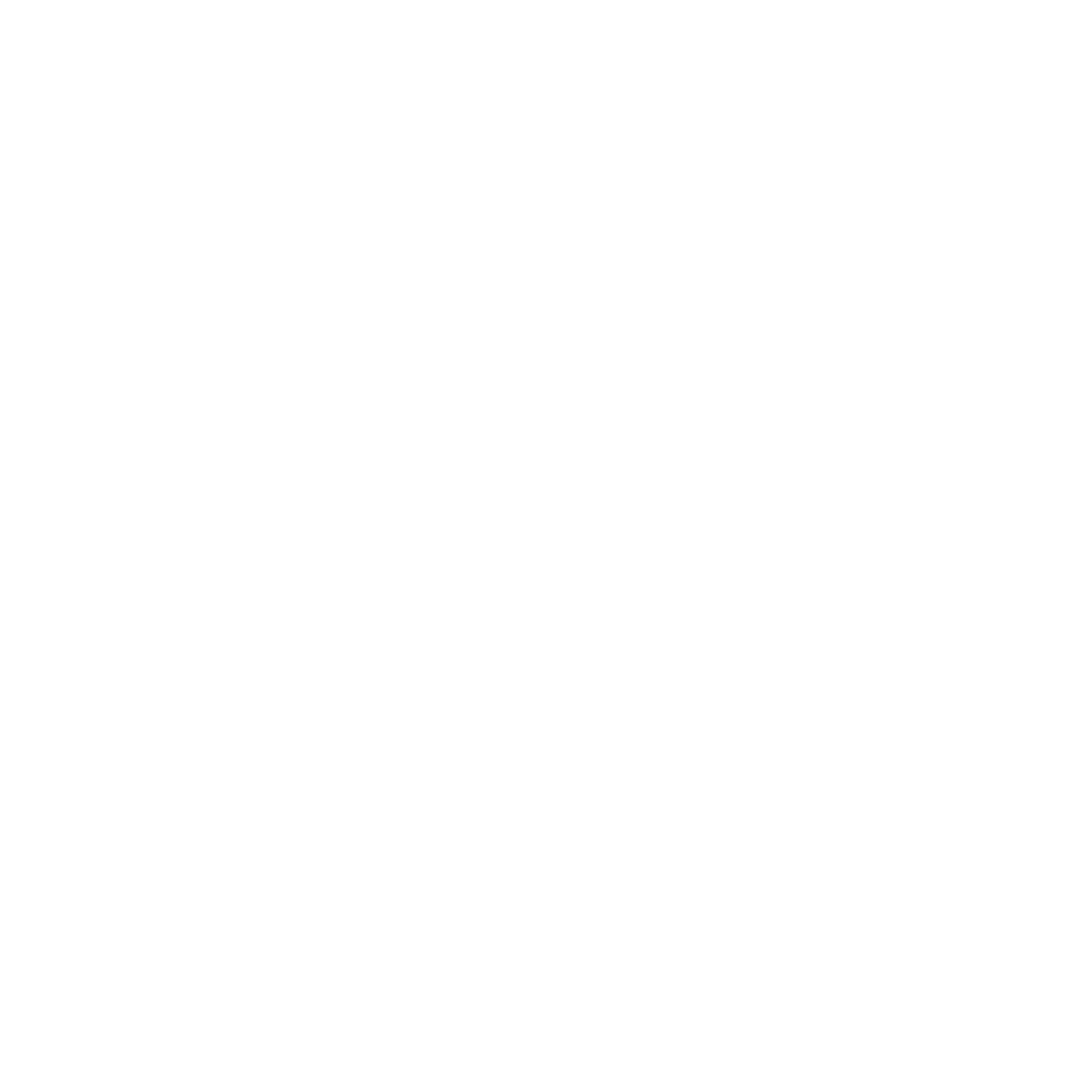 Netball ACT pays respect to the traditional custodians of our ancient continent, Aboriginal and TorresStrait Islander peoples, we honour their continuing connection to country and their custodianship ofthe world’s oldest living culture.PURPOSE Netball ACT has drafted this document in line with the ACT Governments framework for community sport in the ACT, to assist District Associations and clubs in the development of their Return to Play in a COVID-Safe Environment Plans, as required within that framework.    SCOPEIt is a requirement of the ACT Government that a “Return to Play in a COVID – Safe Environment Plan” be prepared by each individual sporting organisation including peak bodies, associations and individual clubs.  Netball ACT has developed this plan to be utilised by the ACT Netball community to ensure compliance across our sport with government requirements.  Associations are to submit their completed Return to Play in a COVID – Safe Environment Plans directly to Netball ACT and Clubs, directly to their District Association for acceptance and sign off, prior to re-commencement of netball activities within the ACT Government guidelines.  To assist in the preparation of individual plans, we strongly recommend reference to the ACT Governments “Framework for community sport in the ACT” document:  https://www.sport.act.gov.au/__data/assets/pdf_file/0003/1547319/Return-to-sport_Framework_0.1.pdf  Further information can also be found on the “Return to Netball” page on the Netball ACT website at:  https://act.netball.com.au/return-netball   ORGANISATIONAL DETAILS Name of affiliated District Association:      Name of affiliated Club:      Venue(s) to which this plan relates:      Date completed:      DECLARATION This plan has been reviewed and endorsed by:  Name:      									Association / Club Position held:      						Signature:      								Date:       									SIGN OFF  This plan has been reviewed by       Netball Association and approved by:  Name:      									Netball ACT / District Association Position held:      						Signature:      								Date:       	Return to Play FrameworkReturn to Play ConsiderationsClub / District Association ActionsReturn to Play FrameworkReturn to Play ConsiderationsAssociation / Club ActionsHygieneHygiene Pre & post activityHygieneHygiene Provision of Hand sanitiserHygieneHygiene No sharing of personal equipment HygieneHygiene Spitting & nasal secretions HygieneHygiene Limited sharing of equipment HygieneHygiene Use of communal facilities HygieneHygiene Unwell participantsPhysical Distancing Physical Distancing "Get in, train, get out" Physical Distancing Physical Distancing Separated small groups of 10Physical Distancing Physical Distancing Physical contact between participantsPhysical Distancing Physical Distancing Adequate spacing (1 person x 4 square metres)Physical Distancing Physical Distancing Spectators / parents / carersPhysical Distancing Physical Distancing Venue entry / exit proceduresActivity / Sport Specific Activity / Sport Specific Training formats (i.e. - small groups) Activity / Sport Specific Activity / Sport Specific Protocols - capture & recording of participant details including use of Australian Government COVIDSAFE app Activity / Sport Specific Activity / Sport Specific Defined training spaces ensuring adherence to hygiene and physical distancing principlesActivity / Sport Specific Activity / Sport Specific Instructions to participants on training practicesActivity / Sport Specific Activity / Sport Specific Equipment cleaning protocols Activity / Sport Specific Activity / Sport Specific Avoid physical contact (Training / Social) Activity / Sport Specific Activity / Sport Specific Any other venue specific protocols Communication Communication Communication to participants around training formats & expectationsCommunication Communication Communication to participants around the need for Contact Tracing registerCommunication Communication Clear guidance for staff, coaches & volunteers on activity requirementsCommunication Communication Venue signage Communication Communication Inform parents and spectators on their responsibilitiesCommunication Communication Making Return to Sport in COVID-safe Environment Plan accessible Incident Management Incident Management Protocols for quarantine /self-isolation in the event of a positive result within your organisation Review and Monitor Review and Monitor Process for review and monitoring